Publicado en Madrid el 26/06/2024 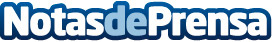 Energía eólica onshore: el papel crucial de los meteorólogos en el sector energéticoDEKRA tiene su meteorólogo de cabecera: David Pazos, Director de Operaciones de DEKRA Green Energies. David es uno de los mayores especialistas en analizar los modelos meteorológicos, medir el viento en las etapas pre-constructivas y poder estimar las producciones para toda la vida útil de un proyecto de energía eólicaDatos de contacto:David PazosDEKRA Industrial934940001Nota de prensa publicada en: https://www.notasdeprensa.es/energia-eolica-onshore-el-papel-crucial-de-los Categorias: Nacional Ecología Sostenibilidad Otras Industrias Sector Energético http://www.notasdeprensa.es